ЛИСТ АКТУАЛИЗАЦИИк паспорту доступности для инвалидов объекта и предоставляемых на нем услуг в сфере дошкольного образованияМАДОУ г. Нижневартовска ДС №78 «Серебряное копытце»Дата актуализацииЭлементы доступности объекта для маломобильных групп населенияФото10.11.2017- приобретены и установлены тактильные полоски на поручни тактильный элемент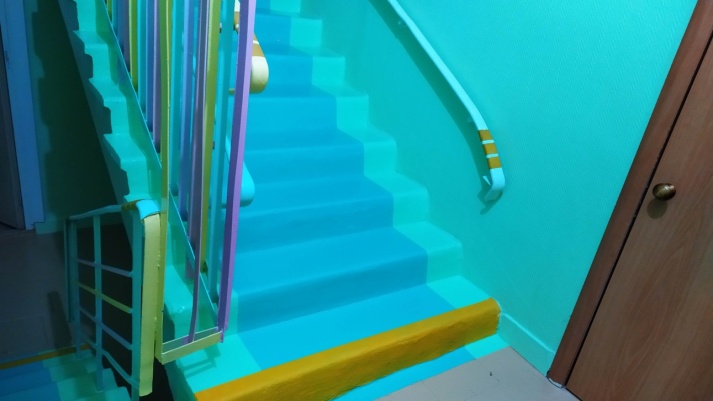 10.11.2017- приобретены и установлены обозначающие знаки на входные группывизуальный элемент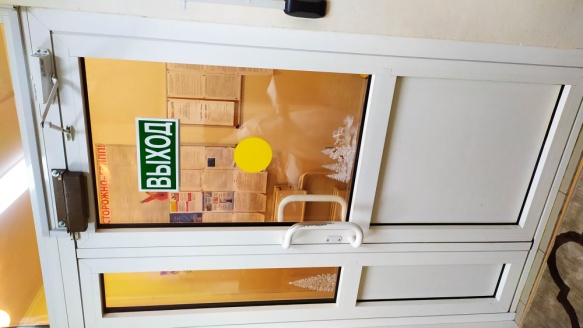 04.06.2020приобретена и установлена полноцветная табличка с наименованием учреждения с азбукой Брайлятактильно- визуальный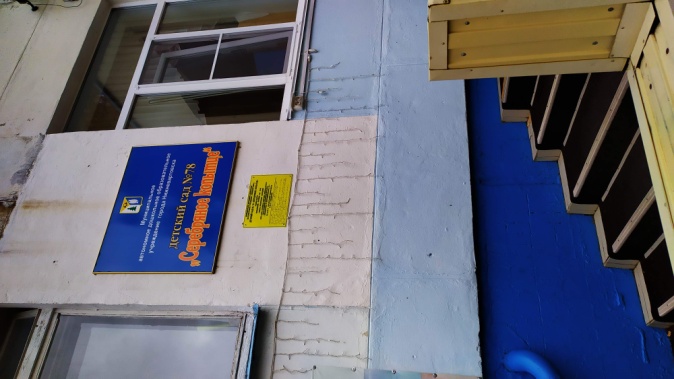 04.06.2020Приобретена и установлена накладка комбинированная желтая для маркировки плоскостей ступенитактильно- визуальный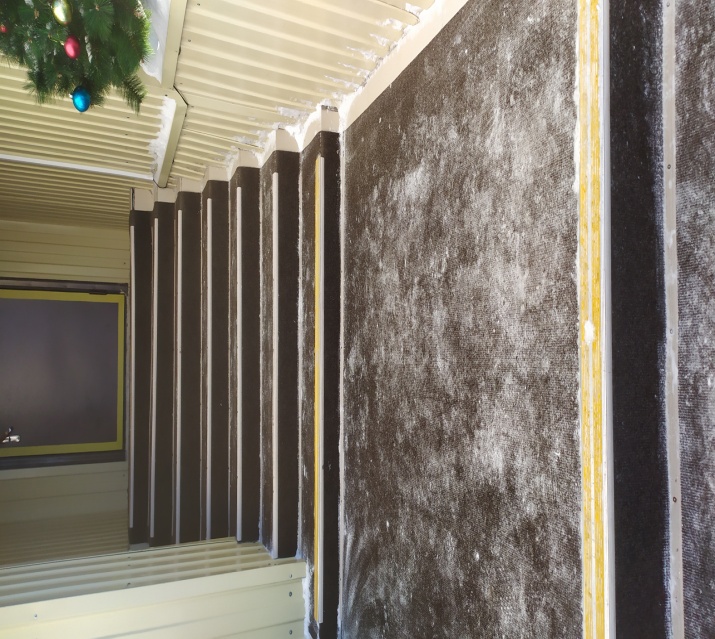 04.06.2020Приобретена и установлена лента для разметки и маркировки дверных проемов визуальный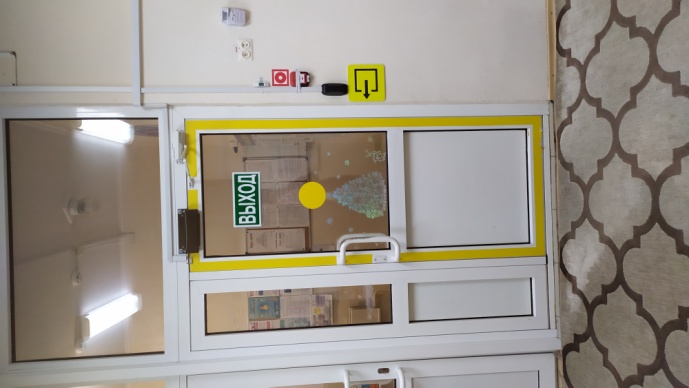 04.06.2020Приобретены и установлены тактильные пластиковые пиктограммы: выход из помещения, вход в помещение, кнопка помощи.тактильно- визуальный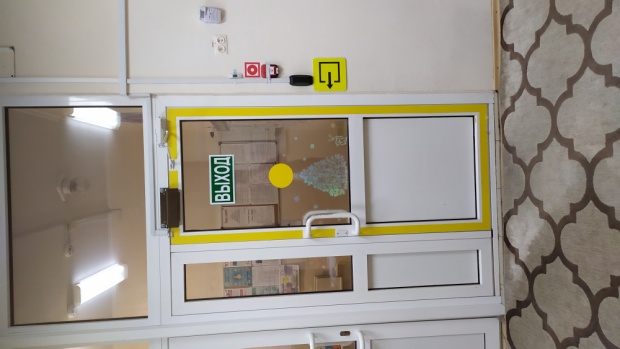 04.06.2020Приобретена и установлена кнопка вызова специалистатактильно- визуальный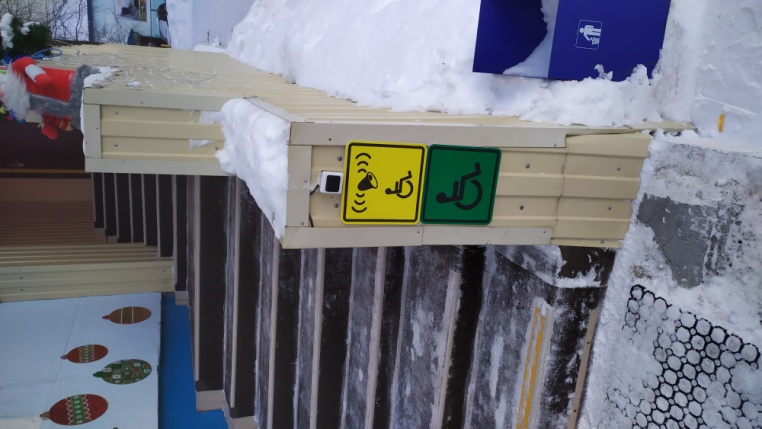 04.06.2020Приобретены и установлены световые маяки на дверных проемахвизуальный элемент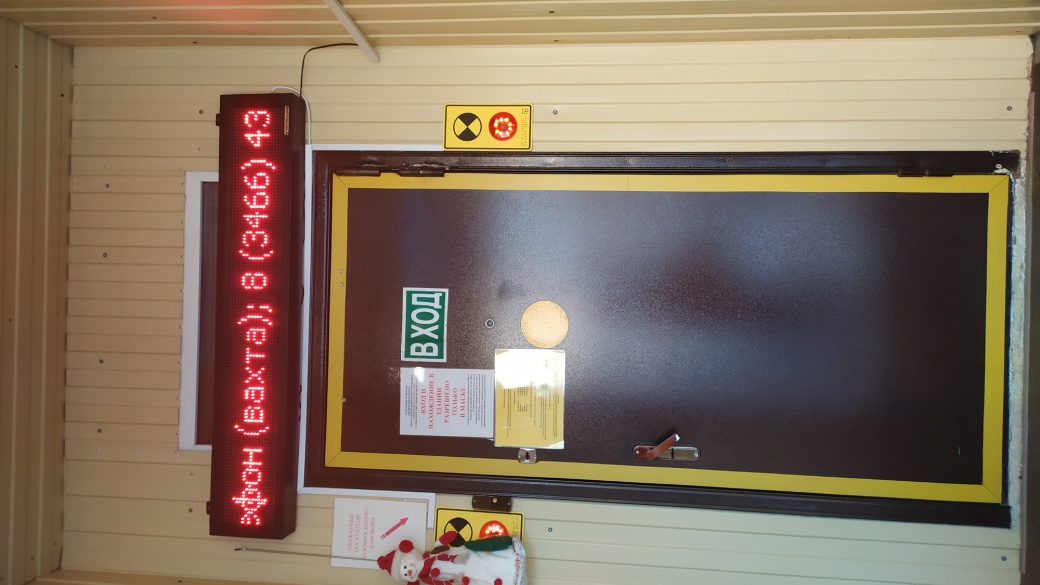 04.06.2020Приобретен и установлен звуковой маякакустический элемент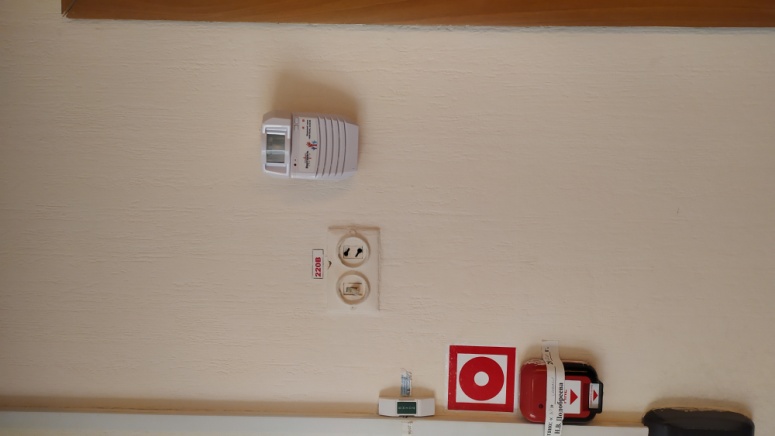 04.06.2020Приобретена и установлена бегущая строка красного освещениявизуальный элемент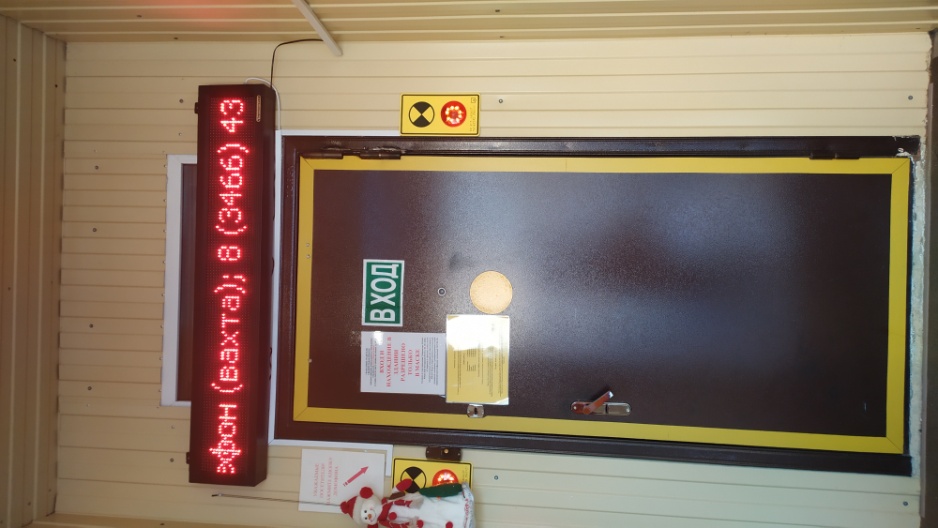 